Óraterv A pedagógus neve:	Varga-Umbrich KárolyMűveltségi terület:	Ember és természetTantárgy:		FizikaOsztály: 		10.Az óra témája: 	Gázok állapotváltozásainak kinetikus magyarázataFejlesztési szint, tudásszint megnevezése: Közép- és emelt szint általános tanrendű gimnáziumi osztály számáraAz óra didaktikai feladatai: A modell használata a tudományos megismerés folyamatában, szemléltetés, aktivitás és motiváció fejlesztése.Tantárgyi kapcsolatok: Kémia, földrajz, matematikaFelhasznált források: 	Dégen Csaba – Poda László – Urbán János 2015. Fizika 10. Oktatáskutató és Fejlesztő Intézet, Budapest.				Négyjegyű függvénytáblázat				Internetről elérhető animációk, videókDátum: 2018. június 15.Az óra céljai: Az óra célja, hogy az előző órákon már átismételt és megismert állapotváltozásokat jobban megértsük a kinetikus gáztörvény alkalmazása segítségével. Ez az óra azért is fontos, mert ismétlés, de egy teljesen új modell adta fogalomrendszer felhasználásával. A diákok az óra végére mikroszkopikus szempontból is értelmezhetik az állapotváltozásokat. A felhasznált animációk segítségével egy további szemléletes képet kaphatnak a gázok viselkedéséről. Az óra jól használható az eddigi ismeretek rögzítésére, az ideális gázmodell elvont, inkább matematikai szempontból megfogható elméletét az animációk érthetőbbé teszik, és jobban megragadják a jelenségek lényegét. Az óra előkészíti olyan fogalmak megértését, mint a parciális nyomás, illetve az is könnyebben elképzelhető lesz, hogy milyen is lehet a valódi gáz. Ezeknek a tárgyalása a következő óra anyaga lesz. Az óra akkor is hasznos, ha nem célunk a következő órán a valódi gáz tárgyalása, mely ugyanakkor didaktikai szempontból hasznos volna, így téve teljessé a diákok képét a gázok viselkedéséről, eloszlatva az aggályt, hogy a fizika csak elvont és a valóságot csak erőltetve leíró ideális modellekkel foglalkozik.Az óra céljai: Az óra célja, hogy az előző órákon már átismételt és megismert állapotváltozásokat jobban megértsük a kinetikus gáztörvény alkalmazása segítségével. Ez az óra azért is fontos, mert ismétlés, de egy teljesen új modell adta fogalomrendszer felhasználásával. A diákok az óra végére mikroszkopikus szempontból is értelmezhetik az állapotváltozásokat. A felhasznált animációk segítségével egy további szemléletes képet kaphatnak a gázok viselkedéséről. Az óra jól használható az eddigi ismeretek rögzítésére, az ideális gázmodell elvont, inkább matematikai szempontból megfogható elméletét az animációk érthetőbbé teszik, és jobban megragadják a jelenségek lényegét. Az óra előkészíti olyan fogalmak megértését, mint a parciális nyomás, illetve az is könnyebben elképzelhető lesz, hogy milyen is lehet a valódi gáz. Ezeknek a tárgyalása a következő óra anyaga lesz. Az óra akkor is hasznos, ha nem célunk a következő órán a valódi gáz tárgyalása, mely ugyanakkor didaktikai szempontból hasznos volna, így téve teljessé a diákok képét a gázok viselkedéséről, eloszlatva az aggályt, hogy a fizika csak elvont és a valóságot csak erőltetve leíró ideális modellekkel foglalkozik.Az óra céljai: Az óra célja, hogy az előző órákon már átismételt és megismert állapotváltozásokat jobban megértsük a kinetikus gáztörvény alkalmazása segítségével. Ez az óra azért is fontos, mert ismétlés, de egy teljesen új modell adta fogalomrendszer felhasználásával. A diákok az óra végére mikroszkopikus szempontból is értelmezhetik az állapotváltozásokat. A felhasznált animációk segítségével egy további szemléletes képet kaphatnak a gázok viselkedéséről. Az óra jól használható az eddigi ismeretek rögzítésére, az ideális gázmodell elvont, inkább matematikai szempontból megfogható elméletét az animációk érthetőbbé teszik, és jobban megragadják a jelenségek lényegét. Az óra előkészíti olyan fogalmak megértését, mint a parciális nyomás, illetve az is könnyebben elképzelhető lesz, hogy milyen is lehet a valódi gáz. Ezeknek a tárgyalása a következő óra anyaga lesz. Az óra akkor is hasznos, ha nem célunk a következő órán a valódi gáz tárgyalása, mely ugyanakkor didaktikai szempontból hasznos volna, így téve teljessé a diákok képét a gázok viselkedéséről, eloszlatva az aggályt, hogy a fizika csak elvont és a valóságot csak erőltetve leíró ideális modellekkel foglalkozik.Az óra céljai: Az óra célja, hogy az előző órákon már átismételt és megismert állapotváltozásokat jobban megértsük a kinetikus gáztörvény alkalmazása segítségével. Ez az óra azért is fontos, mert ismétlés, de egy teljesen új modell adta fogalomrendszer felhasználásával. A diákok az óra végére mikroszkopikus szempontból is értelmezhetik az állapotváltozásokat. A felhasznált animációk segítségével egy további szemléletes képet kaphatnak a gázok viselkedéséről. Az óra jól használható az eddigi ismeretek rögzítésére, az ideális gázmodell elvont, inkább matematikai szempontból megfogható elméletét az animációk érthetőbbé teszik, és jobban megragadják a jelenségek lényegét. Az óra előkészíti olyan fogalmak megértését, mint a parciális nyomás, illetve az is könnyebben elképzelhető lesz, hogy milyen is lehet a valódi gáz. Ezeknek a tárgyalása a következő óra anyaga lesz. Az óra akkor is hasznos, ha nem célunk a következő órán a valódi gáz tárgyalása, mely ugyanakkor didaktikai szempontból hasznos volna, így téve teljessé a diákok képét a gázok viselkedéséről, eloszlatva az aggályt, hogy a fizika csak elvont és a valóságot csak erőltetve leíró ideális modellekkel foglalkozik.Az óra céljai: Az óra célja, hogy az előző órákon már átismételt és megismert állapotváltozásokat jobban megértsük a kinetikus gáztörvény alkalmazása segítségével. Ez az óra azért is fontos, mert ismétlés, de egy teljesen új modell adta fogalomrendszer felhasználásával. A diákok az óra végére mikroszkopikus szempontból is értelmezhetik az állapotváltozásokat. A felhasznált animációk segítségével egy további szemléletes képet kaphatnak a gázok viselkedéséről. Az óra jól használható az eddigi ismeretek rögzítésére, az ideális gázmodell elvont, inkább matematikai szempontból megfogható elméletét az animációk érthetőbbé teszik, és jobban megragadják a jelenségek lényegét. Az óra előkészíti olyan fogalmak megértését, mint a parciális nyomás, illetve az is könnyebben elképzelhető lesz, hogy milyen is lehet a valódi gáz. Ezeknek a tárgyalása a következő óra anyaga lesz. Az óra akkor is hasznos, ha nem célunk a következő órán a valódi gáz tárgyalása, mely ugyanakkor didaktikai szempontból hasznos volna, így téve teljessé a diákok képét a gázok viselkedéséről, eloszlatva az aggályt, hogy a fizika csak elvont és a valóságot csak erőltetve leíró ideális modellekkel foglalkozik.Az óra céljai: Az óra célja, hogy az előző órákon már átismételt és megismert állapotváltozásokat jobban megértsük a kinetikus gáztörvény alkalmazása segítségével. Ez az óra azért is fontos, mert ismétlés, de egy teljesen új modell adta fogalomrendszer felhasználásával. A diákok az óra végére mikroszkopikus szempontból is értelmezhetik az állapotváltozásokat. A felhasznált animációk segítségével egy további szemléletes képet kaphatnak a gázok viselkedéséről. Az óra jól használható az eddigi ismeretek rögzítésére, az ideális gázmodell elvont, inkább matematikai szempontból megfogható elméletét az animációk érthetőbbé teszik, és jobban megragadják a jelenségek lényegét. Az óra előkészíti olyan fogalmak megértését, mint a parciális nyomás, illetve az is könnyebben elképzelhető lesz, hogy milyen is lehet a valódi gáz. Ezeknek a tárgyalása a következő óra anyaga lesz. Az óra akkor is hasznos, ha nem célunk a következő órán a valódi gáz tárgyalása, mely ugyanakkor didaktikai szempontból hasznos volna, így téve teljessé a diákok képét a gázok viselkedéséről, eloszlatva az aggályt, hogy a fizika csak elvont és a valóságot csak erőltetve leíró ideális modellekkel foglalkozik.Az óra céljai: Az óra célja, hogy az előző órákon már átismételt és megismert állapotváltozásokat jobban megértsük a kinetikus gáztörvény alkalmazása segítségével. Ez az óra azért is fontos, mert ismétlés, de egy teljesen új modell adta fogalomrendszer felhasználásával. A diákok az óra végére mikroszkopikus szempontból is értelmezhetik az állapotváltozásokat. A felhasznált animációk segítségével egy további szemléletes képet kaphatnak a gázok viselkedéséről. Az óra jól használható az eddigi ismeretek rögzítésére, az ideális gázmodell elvont, inkább matematikai szempontból megfogható elméletét az animációk érthetőbbé teszik, és jobban megragadják a jelenségek lényegét. Az óra előkészíti olyan fogalmak megértését, mint a parciális nyomás, illetve az is könnyebben elképzelhető lesz, hogy milyen is lehet a valódi gáz. Ezeknek a tárgyalása a következő óra anyaga lesz. Az óra akkor is hasznos, ha nem célunk a következő órán a valódi gáz tárgyalása, mely ugyanakkor didaktikai szempontból hasznos volna, így téve teljessé a diákok képét a gázok viselkedéséről, eloszlatva az aggályt, hogy a fizika csak elvont és a valóságot csak erőltetve leíró ideális modellekkel foglalkozik.IdőSzakaszok és célokTanulói tevékenységekTanári tevékenységekMunkaforma/MódszerTananyagok/EszközökMegjegyzések2percRáhangolódásElőkészítik a füzetet, könyveketBeírja a hiányzókat,
felhívja a tanulók figyelmét a beszűrődő fényre.Besötétített terem, beszüremlő fény
vagy vetítő, 
kis krétapor a szivacsból A besötétített teremben jól bemutatható a Tyndall-jelenség.3percIsmétlés:
a kinetikus gázmodell felidézéseJelentkezéssel felsorolják az ideális gáz tulajdonságait.Kérdez:
a kinetikus gázelméletben használt ideális gáz modellje.Frontális munkaTábla2percIsmétlés:
a modell céljának újbóli megfogalmazásaVálaszolnak a tanár kérdéséreKérdez:
Mit kerestünk a modell segítségével?Frontális munkaNem a levezetés a fontos, hanem annak a megerősítése, hogy egy modell milyen jól leírhatja a valóságot.3 percIsmétlés,
rendszerezésA tankockák hiányzó szövegrészeinek kitöltéseEllenőriz,
támogatEgyéni munkaInternet,
interaktív tábla,
mobiltelefonok.
A tankocka neve:Az ideális gáz modellje és az állapotváltozások, típusa: hiányos szöveg
https://learningapps.org/display?v=pmsiysp5a18A tankocka segítségével újra felidézhetik a levezetés lépéseit.2percIsmétlés,
a levezetés gondolatmenetének felidézéseÁtnézik a levezetést, 
megbeszélik a társukkal, 
válaszolnak a kérdésreKérdez:Hogyan és milyen törvényeket használtunk a törvény levezetéséhez?Pármunka4percIsmétlés,
a kapott eredmény lényegének a megfogalmazásaEgy diák felírja a táblára az együtt megkeresett válaszokat, a többiek követik, és válaszolnak a tanár kérdéseire.Kérdez:Milyen eredményekre jutottunk a modell alkalmazásával?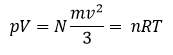 Frontális TáblaAz állapotegyenlet2 percAz állapotegyenlet felírásaEgy kijelölt diák felírja az állapotegyenletet: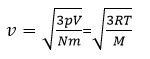 Kérdez:Milyen további feltételezések kellettek a gáz állapotegyenletének a felírásához?Mit állíthatunk a gázrészecskék sebességéről?
Mit jelent az, hogy négyzetes középsebesség? Frontális2 percAz állapotváltozások kinetikus magyarázata és szemléltetéseA diákok, miközben figyelik az animációt, párokat alkotva próbálnak választ találni a felvetett kérdésekre.Magyaráz,
kérdez, 
megfogalmazza a feladatot:a feladat annak megállapítása, hogy a kinetikus gázmodell segítségével hogyan adhatunk magyarázatot a tanult gáztörvényekre.Prezentációról 
vagy az internetről elindíthatóanimáció (az animációk helye a megfelelő állapotváltozásnál található).A következőkben animációk segítségével megnézzük a tanult állapotváltozásokat, és közben figyeljük a gáz részecskéit.4percA gázok állapotváltozásainak felidézéseMegkeresik és leírják a három állapotváltozás nevét és törvényét.A táblára három diák felírja az állapotváltozások nevét és a törvények matematikai alakját.Kérdez:Írjuk le és fogalmazzuk meg mindhárom állapotváltozásról a következőket: az állapotváltozás nevét, melyik mennyiség állandó, kinek a nevéhez fűződik a törvény, és a törvény alakját.CsoportmunkaTábla,
interaktív tábla,
projektor, 
internetAz osztály három csoportban dolgozik:mindegyik csoport kap egy állapotváltozást,
a válaszaikat egy általuk kiválasztott diák felírja a táblára, a következtetéseiket a tanár által kijelölt diák fogja elmondani és bemutatni.3percAz izobár változás szemléltetéseAz animáció megtekintése után a kijelölt diák elmondja az állapotváltozásról tanult ismereteket. Szemléltet,
elindítja az animációtCsoportmunkaAnimációhttp://tenger.web.elte.hu/flash/gazmodell/izobar.htm3 percA törvény grafikonja és a mennyiségek közötti kapcsolat jellegeA kijelölt diák szóban leírja az animáción látott jelenséget,
és értelmezi a látottakat.Mi figyelhető meg? Mi lesz, ha nő a hőmérséklet?Hogyan mozognak a részecskék?Tábla, 
interaktív tábla,
projektor, 
internet3percAz izochor változás szemléltetéseAz animáció megtekintése után a kijelölt diák elmondja az állapotváltozásról tanult ismereteket.Szemléltet (az animáció elindítása és a paraméterek beállítása)Csoportmunkahttp://tenger.web.elte.hu/flash/gazmodell/izochor.htm3percA törvény grafikonja és a mennyiségek közötti kapcsolat jellegeA kijelölt diák szóban leírja az animáción látott jelenséget, 
és értelmezi a látottakat.Kérdez:Mi figyelhető meg? Mi lesz, ha nő a nyomás? Mi lesz, ha nő a hőmérséklet?Tábla, 
interaktív tábla,
projektor, 
internet3percAz izoterm változás szemléltetéseAz animáció megtekintése után a kijelölt diák elmondja az állapotváltozásról tanult ismereteket.Szemléltet (az animáció elindítása és a paraméterek beállítása)Csoportmunkahttp://tenger.web.elte.hu/flash/gazmodell/izoterm.htm3percA törvény grafikonja és a mennyiségek közötti kapcsolat jellegeA kijelölt diák szóban leírja az animáción látott jelenséget, 
és értelmezi a látottakat.Kérdez:Mi figyelhető meg? Mi lesz, ha nő a térfogat? Mi lesz, ha nő a nyomás?Tábla, 
interaktív tábla,
projektor, 
internet3 percA gáz molekuláinak sebessége és hőmérséklete közötti kapcsolatÖnállóan dolgoznak a tankockák feladataival.Elindítja a tankockát,
kérdez:Mikor változott a gáz molekuláinak a sebessége?A gáz melyik jellemzőjének a változása van közvetlen kapcsolatban a gázmolekulák sebességével?Egyéni munkaA tankocka neve: Kinetikus gázelmélet, 
típusa: többválasztásos kvízhttps://learningapps.org/display?v=p4bviz3bt183percÖsszefoglaló kérdések, következtetések,
értékelésFigyelmesen hallgatnakÖsszefoglalja a csoportok megállapításait,
értékeli a kijelölt diákok órai munkáját.Plénum